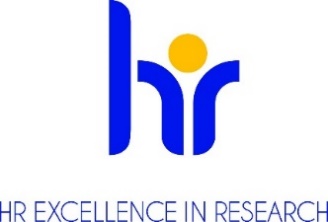 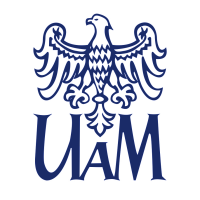 ADAM MICKIEWICZ UNIVERISTY IN POZNANANNOUNCES RECRUITMENT FOR THE POSSITION OFStudent/Scholarship holder
At the Faculty of ChemistryGeneral InformationResearch field: Chemistry.Job status and working time: Scholarship. 10h/week.Type and duration of the contract: The scholarship will be paid on the basis of the agreement between the AMU and the student/ scholarship holder.Period of the employment: 12 moths with possible extension.Estimated start date: 1.04.2023.Salary:1250 PLN gross pay/month.Place of work:Faculty of Chemistry, Adam Mickiewicz University in Poznań (Uniwersytetu Poznańskiego 8, 61-614 Poznań). Part of the experimental work (diffraction measurement) will be carried out at Wielkopolska Centre for Advanced Technologies (Uniwersytetu Poznańskiego 10, 61-614 Poznań).Application deadline and details:Application with all required documents need to be sent via e-mail to ewapatyk@amu.edu.pl, with „SONATA-scholarship recruitment” as the subject. Deadline: February 24, 2023.Required documents:Curriculum Vitae in Polish or English highlighting research experience, achievements and other relevant information (max 3 pages A4, font Arial/Calibri/Times New Roman, min 11 pt, standard page margins); Short motivation letter (max 1 page A4, font Arial/Calibri/Times New Roman, min 11 pt, standard page margins) in Polish or English;Confirmation of the student status.Signed consent to processing the personal information:’I hereby give consent for my personal data included in my application to be processed for the purposes of the recruitment process under the Regulation (EU) 2016/679 of the European Parliament and of the Council of 27 April 2016 on the protection of natural persons with regard to the processing of personal data and on the free movement of such data, and repealing Directive 95/46/EC (General Data Protection Regulation).’The recruitment conditions determined by the recruitment committee Research profile according to Euraxess:R 1/researcher without Ph.D. degree Offer description:The aim of the recruitment is to select a student/scholarship holder to work in the SONATA project 'Establishing the correlation between the acidity of the coformers and the pressure of proton transfer in acid-base cocrystals’ (UMO-2020/39/D/ST4/00260) financed by the National Science Centre Poland. Student/Scholarship holder will be involved in:Growing cocrystals at ambient and high-pressure conditions. Preparation of samples for high-pressure experiments. Performing diffraction and spectroscopic measurements. Preparation of documentation describing experimental work and storage of experimental data according to the data safety plan. Writing of the manuscripts.Requirements and qualifications:At the time of application the candidate is required to hold the status of the Master student in chemistry or related field.Language requirements:Oral and written English proficiency (at minimum B2 level).	Required research experience:Basic knowledge in crystallochemistry and/or crystallography.Ability to work independently and in team.Creativity, high motivation, diligence. Additional qualifications that would be an asset:Experience in research work, including research utilizing X-ray diffraction methods.Scientific publications.Selection process:The student/scholarship holder will be selected according to the guidelines of the Statute for scholarship granting in projects financed by the National Science Center Poland from March 14th 2019, by the committee, which includes: dr Ewa Patyk-Kaźmierczak, (Primary Investigator; Adam Mickiewicz University in Poznań), prof. UAM dr hab. Marcin Podsiadło (Adam Mickiewicz University in Poznań) and dr Anna Olejniczak (Adam Mickiewicz University in Poznań). Candidates will be evaluated in two stages: (1) evaluation of the research experience based on the documents attached to the application; (2) an interview with selected candidates.Recruitment committee will contact only selected candidates. The time and form of the interview will be given at least seven days prior to the interview.The estimated time for the announcement of the results of the recruitment is March 19th 2023 (please note this deadline can be extended in case of a high number of applicants). The selected student/ scholarship holder will be informed via e-mail, and the official results will be listed at www.bip.amu.edu.pl. The decision of the committee is final and cannot be challenged.RODO Information clause: Pursuant to Article 13 of Regulation (EU) No. 2016/679 of the European Parliament and of the Council of 27 April 2016 on the protection of individuals with regard to the processing of personal data and on the free movement of such data and repealing Directive 95/46/EC – General Regulation on data protection (Official Journal of the European Union L 119/1 of 04.05.2016) I hereby inform you that.1. The Controller of your personal data is Adam Mickiewicz University in Poznań with its registered office at 1, Henryka Wieniawskiego Street, 61-712 Poznań.2. The controller of personal data has appointed a Data Protection Inspector to supervise the correctness of personal data processing, who can be contacted via e-mail address: iod@amu.edu.pl.3. The purpose of the processing of your personal data is to carry out the recruitment process for the indicated position.4. The legal basis for the processing of your personal data is Article 6(1)(a) of the General Data Protection Regulation of 27 April 2016 and the Labour Code of 26 June 1974 (Journal of Laws of 1998, N21, item 94, as amended).5. Your personal data will be stored for a period of 6 months from the end of the recruitment process.6. Your personal data will not be made available to other entities, except for entities authorized by law. Access to your data will be granted to persons authorized by the Controller to process them within the scope of their professional duties.7. You have the right to access your data and, subject to the provisions of law, the right to rectify, delete, restrict the processing, the right to transfer data, the right to object to the processing, the right to withdraw consent at any time.8. You have the right to lodge a complaint to the supervisory authority - the President of the Office for Personal Data Protection, ul. Stawki 2, 00-193 Warszawa.9. Provision of personal data is obligatory on the basis of legal regulations, in the remaining scope it is voluntary.10. With regard to your personal data, decisions will not be taken automatically, in accordance with Article 22 RODO.